Publicado en  el 08/08/2016 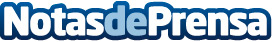 Un centenar de empresas participan en los 8 proyectos europeos del Centro Europeo de Empresas e Innovación de MurciaEl Centro Europeo de Empresas e Innovación de Murcia (Ceeim) participa en ocho proyectos europeos para impulsar la creación y consolidación de empresas de innovación tecnológica en la RegiónDatos de contacto:Nota de prensa publicada en: https://www.notasdeprensa.es/un-centenar-de-empresas-participan-en-los-8 Categorias: Murcia Emprendedores Innovación Tecnológica http://www.notasdeprensa.es